Date of Review	Nurse Reviewer Printed Name	Nurse Reviewer Signature	Contact Phone Number	LTC Follow-Up review 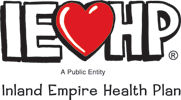 LTC Follow-Up review LTC Follow-Up review LTC Follow-Up review LTC Follow-Up review LTC Follow-Up review LTC Follow-Up review LTC Follow-Up review LTC Follow-Up review LTC Follow-Up review LTC Follow-Up review LTC Follow-Up review LTC Follow-Up review LTC Follow-Up review LTC Follow-Up review LTC Follow-Up review LTC Follow-Up review LTC Follow-Up review LTC Follow-Up review LTC Follow-Up review LTC Follow-Up review LTC Follow-Up review                          Please fax completed form to your facility’s assigned IEHP Nurse.All questions contained in this questionnaire are strictly confidential and will become part of the Member’s medical record.                         Please fax completed form to your facility’s assigned IEHP Nurse.All questions contained in this questionnaire are strictly confidential and will become part of the Member’s medical record.                         Please fax completed form to your facility’s assigned IEHP Nurse.All questions contained in this questionnaire are strictly confidential and will become part of the Member’s medical record.                         Please fax completed form to your facility’s assigned IEHP Nurse.All questions contained in this questionnaire are strictly confidential and will become part of the Member’s medical record.                         Please fax completed form to your facility’s assigned IEHP Nurse.All questions contained in this questionnaire are strictly confidential and will become part of the Member’s medical record.                         Please fax completed form to your facility’s assigned IEHP Nurse.All questions contained in this questionnaire are strictly confidential and will become part of the Member’s medical record.                         Please fax completed form to your facility’s assigned IEHP Nurse.All questions contained in this questionnaire are strictly confidential and will become part of the Member’s medical record.                         Please fax completed form to your facility’s assigned IEHP Nurse.All questions contained in this questionnaire are strictly confidential and will become part of the Member’s medical record.                         Please fax completed form to your facility’s assigned IEHP Nurse.All questions contained in this questionnaire are strictly confidential and will become part of the Member’s medical record.                         Please fax completed form to your facility’s assigned IEHP Nurse.All questions contained in this questionnaire are strictly confidential and will become part of the Member’s medical record.                         Please fax completed form to your facility’s assigned IEHP Nurse.All questions contained in this questionnaire are strictly confidential and will become part of the Member’s medical record.                         Please fax completed form to your facility’s assigned IEHP Nurse.All questions contained in this questionnaire are strictly confidential and will become part of the Member’s medical record.                         Please fax completed form to your facility’s assigned IEHP Nurse.All questions contained in this questionnaire are strictly confidential and will become part of the Member’s medical record.                         Please fax completed form to your facility’s assigned IEHP Nurse.All questions contained in this questionnaire are strictly confidential and will become part of the Member’s medical record.                         Please fax completed form to your facility’s assigned IEHP Nurse.All questions contained in this questionnaire are strictly confidential and will become part of the Member’s medical record.                         Please fax completed form to your facility’s assigned IEHP Nurse.All questions contained in this questionnaire are strictly confidential and will become part of the Member’s medical record.                         Please fax completed form to your facility’s assigned IEHP Nurse.All questions contained in this questionnaire are strictly confidential and will become part of the Member’s medical record.                         Please fax completed form to your facility’s assigned IEHP Nurse.All questions contained in this questionnaire are strictly confidential and will become part of the Member’s medical record.                         Please fax completed form to your facility’s assigned IEHP Nurse.All questions contained in this questionnaire are strictly confidential and will become part of the Member’s medical record.                         Please fax completed form to your facility’s assigned IEHP Nurse.All questions contained in this questionnaire are strictly confidential and will become part of the Member’s medical record.                         Please fax completed form to your facility’s assigned IEHP Nurse.All questions contained in this questionnaire are strictly confidential and will become part of the Member’s medical record.                         Please fax completed form to your facility’s assigned IEHP Nurse.All questions contained in this questionnaire are strictly confidential and will become part of the Member’s medical record.Facility:Facility:Facility:Facility:Facility:Facility:Facility:Facility:Facility:Facility:Facility:Facility:Facility:Facility:Facility:Facility:Facility:Facility:Facility:Facility:Facility:Facility:Name (Last, First, M.I.):Name (Last, First, M.I.):Name (Last, First, M.I.):Name (Last, First, M.I.):Name (Last, First, M.I.):Name (Last, First, M.I.):Name (Last, First, M.I.):Name (Last, First, M.I.):DOB:DOB:DOB:Reference #Reference #Reference #Reference #Reference #ID #ID #ID #ID #ID #ID #Activity Level:                                                                                                                     Height:Activity Level:                                                                                                                     Height:Activity Level:                                                                                                                     Height:Activity Level:                                                                                                                     Height:Activity Level:                                                                                                                     Height:Activity Level:                                                                                                                     Height:Activity Level:                                                                                                                     Height:Activity Level:                                                                                                                     Height:Activity Level:                                                                                                                     Height:Activity Level:                                                                                                                     Height:Activity Level:                                                                                                                     Height:Activity Level:                                                                                                                     Height:Activity Level:                                                                                                                     Height:Activity Level:                                                                                                                     Height:Activity Level:                                                                                                                     Height:Activity Level:                                                                                                                     Height:Weight:Weight:Weight:Weight:Weight:Weight:DCP:          LTC      B&C	     Home        Home with HH    Home with CBAS    Home with IHSS/hr/moDCP:          LTC      B&C	     Home        Home with HH    Home with CBAS    Home with IHSS/hr/moDCP:          LTC      B&C	     Home        Home with HH    Home with CBAS    Home with IHSS/hr/moDCP:          LTC      B&C	     Home        Home with HH    Home with CBAS    Home with IHSS/hr/moDCP:          LTC      B&C	     Home        Home with HH    Home with CBAS    Home with IHSS/hr/moDCP:          LTC      B&C	     Home        Home with HH    Home with CBAS    Home with IHSS/hr/moDCP:          LTC      B&C	     Home        Home with HH    Home with CBAS    Home with IHSS/hr/moDCP:          LTC      B&C	     Home        Home with HH    Home with CBAS    Home with IHSS/hr/moDCP:          LTC      B&C	     Home        Home with HH    Home with CBAS    Home with IHSS/hr/moDCP:          LTC      B&C	     Home        Home with HH    Home with CBAS    Home with IHSS/hr/moDCP:          LTC      B&C	     Home        Home with HH    Home with CBAS    Home with IHSS/hr/moDCP:          LTC      B&C	     Home        Home with HH    Home with CBAS    Home with IHSS/hr/moDCP:          LTC      B&C	     Home        Home with HH    Home with CBAS    Home with IHSS/hr/moDCP:          LTC      B&C	     Home        Home with HH    Home with CBAS    Home with IHSS/hr/mo#hrs/month:#hrs/month:#hrs/month:#hrs/month:#hrs/month:#hrs/month:#hrs/month:#hrs/month:Cognitive Status Alert/Oriented:    Cognitive Status Alert/Oriented:    Cognitive Status Alert/Oriented:    Cognitive Status Alert/Oriented:    Cognitive Status Alert/Oriented:     x1 x2 x2 x3 x4 x4 x4 x4 x4 x4 x4 x4 x4 x4 x4 x4 x4Criteria Met for Continued Stay:Criteria Met for Continued Stay:Criteria Met for Continued Stay:Criteria Met for Continued Stay:Criteria Met for Continued Stay: Yes No NoIf yes, please describe deficit: If yes, please describe deficit: If yes, please describe deficit: If yes, please describe deficit: If yes, please describe deficit: If yes, please describe deficit: If yes, please describe deficit: If yes, please describe deficit: If yes, please describe deficit: If yes, please describe deficit: If yes, please describe deficit: If yes, please describe deficit: If yes, please describe deficit: If yes, please describe deficit: Behavioral Change:Behavioral Change:Behavioral Change:Behavioral Change:Behavioral Change: Yes No NoIf yes, please describe: If yes, please describe: If yes, please describe: If yes, please describe: If yes, please describe: If yes, please describe: If yes, please describe: If yes, please describe: If yes, please describe: If yes, please describe: If yes, please describe: If yes, please describe: If yes, please describe: If yes, please describe: Dietary Change:   Dietary Change:   Dietary Change:   Dietary Change:   Dietary Change:    Yes No NoIf yes, please describe:If yes, please describe:If yes, please describe:If yes, please describe:If yes, please describe:If yes, please describe:If yes, please describe:If yes, please describe:If yes, please describe:If yes, please describe:If yes, please describe:If yes, please describe:If yes, please describe:If yes, please describe:Medical Change:   Medical Change:   Medical Change:   Medical Change:   Medical Change:    Yes No NoIf yes, please describe:If yes, please describe:If yes, please describe:If yes, please describe:If yes, please describe:If yes, please describe:If yes, please describe:If yes, please describe:If yes, please describe:If yes, please describe:If yes, please describe:If yes, please describe:If yes, please describe:If yes, please describe:Medication Change:Medication Change:Medication Change:Medication Change:Medication Change: Yes No NoIf yes, please describe:If yes, please describe:If yes, please describe:If yes, please describe:If yes, please describe:If yes, please describe:If yes, please describe:If yes, please describe:If yes, please describe:If yes, please describe:If yes, please describe:If yes, please describe:If yes, please describe:If yes, please describe:Skin Condition Change:         Skin Condition Change:         Skin Condition Change:         Skin Condition Change:         Skin Condition Change:          Yes No NoIf yes, please describe: If yes, please describe: If yes, please describe: If yes, please describe: If yes, please describe: If yes, please describe: If yes, please describe: If yes, please describe: If yes, please describe: If yes, please describe: If yes, please describe: If yes, please describe: If yes, please describe: If yes, please describe: Any Falls Since Last Review:         Any Falls Since Last Review:         Any Falls Since Last Review:         Any Falls Since Last Review:         Any Falls Since Last Review:          Yes No NoIf yes, please describe: If yes, please describe: If yes, please describe: If yes, please describe: If yes, please describe: If yes, please describe: If yes, please describe: If yes, please describe: If yes, please describe: If yes, please describe: If yes, please describe: If yes, please describe: If yes, please describe: If yes, please describe: Does SNF Facility Provide Transportation?:Does SNF Facility Provide Transportation?:Does SNF Facility Provide Transportation?:Does SNF Facility Provide Transportation?:Does SNF Facility Provide Transportation?:Does SNF Facility Provide Transportation?: Yes NoIf no, please indicate needs:If no, please indicate needs:If no, please indicate needs:If no, please indicate needs:If no, please indicate needs: O2       Cane      Gurney        Wheelchair O2       Cane      Gurney        Wheelchair O2       Cane      Gurney        Wheelchair O2       Cane      Gurney        Wheelchair O2       Cane      Gurney        Wheelchair O2       Cane      Gurney        Wheelchair O2       Cane      Gurney        Wheelchair O2       Cane      Gurney        Wheelchair O2       Cane      Gurney        Wheelchaircontinued care needscontinued care needscontinued care needscontinued care needscontinued care needscontinued care needscontinued care needscontinued care needscontinued care needscontinued care needscontinued care needscontinued care needscontinued care needscontinued care needscontinued care needscontinued care needscontinued care needscontinued care needscontinued care needscontinued care needscontinued care needscontinued care needsResident Care Needs (Check all conditions that apply): Resident Care Needs (Check all conditions that apply): Resident Care Needs (Check all conditions that apply): Resident Care Needs (Check all conditions that apply): Resident Care Needs (Check all conditions that apply): Resident Care Needs (Check all conditions that apply): Resident Care Needs (Check all conditions that apply): Resident Care Needs (Check all conditions that apply): Resident Care Needs (Check all conditions that apply): Resident Care Needs (Check all conditions that apply): Resident Care Needs (Check all conditions that apply): Resident Care Needs (Check all conditions that apply): Resident Care Needs (Check all conditions that apply): Resident Care Needs (Check all conditions that apply): Resident Care Needs (Check all conditions that apply): Resident Care Needs (Check all conditions that apply): Resident Care Needs (Check all conditions that apply): Resident Care Needs (Check all conditions that apply): Resident Care Needs (Check all conditions that apply): Resident Care Needs (Check all conditions that apply): Resident Care Needs (Check all conditions that apply): Resident Care Needs (Check all conditions that apply):  Chemo Chemo Eloper/    Wanderer Ileostomy Ileostomy Ileostomy O2 O2 Trach Trach Trach TrachWoundsWoundsWounds Surgical Surgical Pressure Pressure Pressure Pressure Pressure Colostomy Colostomy Foley Cath Isolation Isolation Isolation Smoker Smoker Other:  Other: WoundsWoundsWounds Arterial Arterial#: #: #: #:  Colostomy Colostomy Foley Cath Isolation Isolation Isolation Smoker Smoker Other:  Other: WoundsWoundsWounds Arterial Arterial Coma Coma G/J Tube NG Tube NG Tube NG Tube Radiation Radiation Suctioning/
    Frequency: Suctioning/
    Frequency: Suctioning/
    Frequency: Suctioning/
    Frequency:WoundsWoundsWounds Venous VenousStage(s):Stage(s):Stage(s):Stage(s): Coma Coma G/J Tube NG Tube NG Tube NG Tube Radiation Radiation Suctioning/
    Frequency: Suctioning/
    Frequency: Suctioning/
    Frequency: Suctioning/
    Frequency:WoundsWoundsWounds Venous Venous Dialysis Dialysis HHN NPO NPO NPO TPN TPNWoundsWoundsWounds Foot Wounds Foot WoundsActivity LevelActivity LevelBed MobilityBed Mobility Max Max Mod  Mod  Min Min Min Min Assist Assist Assist Independent IndependentActivity LevelActivity LevelSupine to SitSupine to Sit Max Max Mod  Mod  Min Min Min Min Assist Assist Assist Independent IndependentActivity LevelActivity LevelSit to SupineSit to Supine Max Max Mod  Mod  Min Min Min Min Assist Assist Assist Independent IndependentIndicate all appropriate assistive device(s) Member uses:Indicate all appropriate assistive device(s) Member uses:Indicate all appropriate assistive device(s) Member uses:Indicate all appropriate assistive device(s) Member uses:Indicate all appropriate assistive device(s) Member uses:Indicate all appropriate assistive device(s) Member uses:Indicate all appropriate assistive device(s) Member uses:Indicate all appropriate assistive device(s) Member uses: Wheelchair Wheelchair Wheelchair Wheelchair Cane Cane Cane Walker Walker Other Other Other Other OtherGait DistanceGait DistanceGait Distancexxft.ft.Wheelchair MobilityWheelchair MobilityWheelchair Mobilityxxft.ft. Min Min Min Min Mod Mod Mod Max Assist Max Assist Independent Independent Independent Independent IndependentSafety/BalanceSafety/BalanceSafety/Balance Good Good Fair Fair Poor Poor Poor PoorEnduranceEnduranceEndurance Good Good Fair Fair Poor Poor Poor PoorDressing Upper BodyDressing Upper BodyDressing Upper Body Min Min Mod Mod Max Assist Max Assist Max Assist Max Assist Independent Independent IndependentDressing Lower Body Dressing Lower Body Dressing Lower Body  Min Min Mod Mod Max Assist Max Assist Max Assist Max Assist Independent Independent IndependentToiletingToiletingToileting Min Min Mod Mod Max Assist Max Assist Max Assist Max Assist Independent Independent IndependentBathingBathingBathing Min Min Mod Mod Max Assist Max Assist Max Assist Max Assist Independent Independent IndependentPersonal HygienePersonal HygienePersonal Hygiene Min Min Mod Mod Max Assist Max Assist Max Assist Max Assist Independent Independent IndependentTreatment Goals Set:Treatment Goals Set:Treatment Goals Set:Treatment Goals Set:Treatment Goals Set:Treatment Goals Set:Treatment Goals Set:Treatment Goals Set:Treatment Goals Set:Treatment Goals Set:Treatment Goals Set:Treatment Goals Set:Treatment Goals Set:Treatment Goals Set:Treatment Goals Set:Treatment Goals Set:Treatment Goals Set:Treatment Goals Set:Treatment Goals Set:Treatment Goals Set:Treatment Goals Set:Treatment Goals Set:Treatment Goals Met:Treatment Goals Met:Treatment Goals Met:Treatment Goals Met:Treatment Goals Met:Treatment Goals Met:Treatment Goals Met:Treatment Goals Met:Treatment Goals Met:Treatment Goals Met:Treatment Goals Met:Treatment Goals Met:Treatment Goals Met:Treatment Goals Met:Treatment Goals Met:Treatment Goals Met:Treatment Goals Met:Treatment Goals Met:Treatment Goals Met:Treatment Goals Met:Treatment Goals Met:Treatment Goals Met:Comments/Other (e.g. Specialty Consultation):Comments/Other (e.g. Specialty Consultation):Comments/Other (e.g. Specialty Consultation):Comments/Other (e.g. Specialty Consultation):Comments/Other (e.g. Specialty Consultation):Comments/Other (e.g. Specialty Consultation):Comments/Other (e.g. Specialty Consultation):Comments/Other (e.g. Specialty Consultation):Comments/Other (e.g. Specialty Consultation):Comments/Other (e.g. Specialty Consultation):Comments/Other (e.g. Specialty Consultation):Comments/Other (e.g. Specialty Consultation):Comments/Other (e.g. Specialty Consultation):Comments/Other (e.g. Specialty Consultation):Comments/Other (e.g. Specialty Consultation):Comments/Other (e.g. Specialty Consultation):Comments/Other (e.g. Specialty Consultation):Comments/Other (e.g. Specialty Consultation):Comments/Other (e.g. Specialty Consultation):Comments/Other (e.g. Specialty Consultation):Comments/Other (e.g. Specialty Consultation):Comments/Other (e.g. Specialty Consultation):Updates to Discharge Plan:Updates to Discharge Plan:Updates to Discharge Plan:Updates to Discharge Plan:Updates to Discharge Plan:Updates to Discharge Plan:Updates to Discharge Plan:Updates to Discharge Plan:Updates to Discharge Plan:Updates to Discharge Plan:Updates to Discharge Plan:Updates to Discharge Plan:Updates to Discharge Plan:Updates to Discharge Plan:Updates to Discharge Plan:Updates to Discharge Plan:Updates to Discharge Plan:Updates to Discharge Plan:Updates to Discharge Plan:Updates to Discharge Plan:Updates to Discharge Plan:Updates to Discharge Plan: